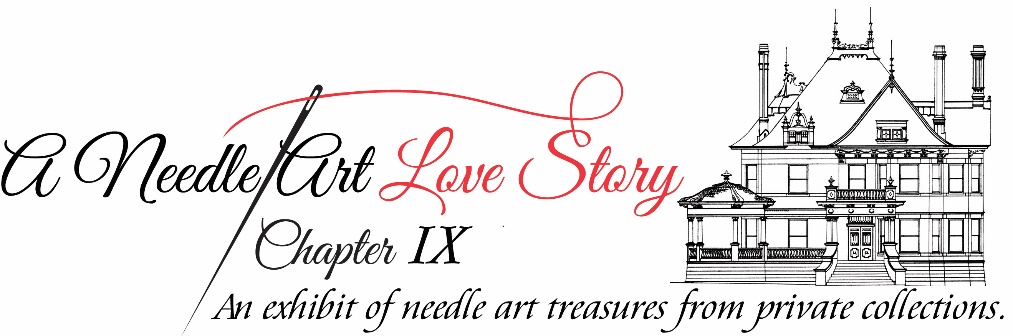 Stitcher’s Name:______________________________Inquiring Minds Want to Know! Why You Wanted to Stitch This Piece or Pieces: Specify item/items!Do You Have a Story to Share About a Piece or Pieces? Specify item/items! *Please Return this Form with Hi Resolution Pictures of the Items Described!This Form and Pictures Should be Emailed or Mailed by April 29, 2022 to:suzy_coleman@historicfortworth.orgHistoric Fort Worth, Inc. 1110 Penn Street, Fort Worth, Texas 76102